We want to hear from you! 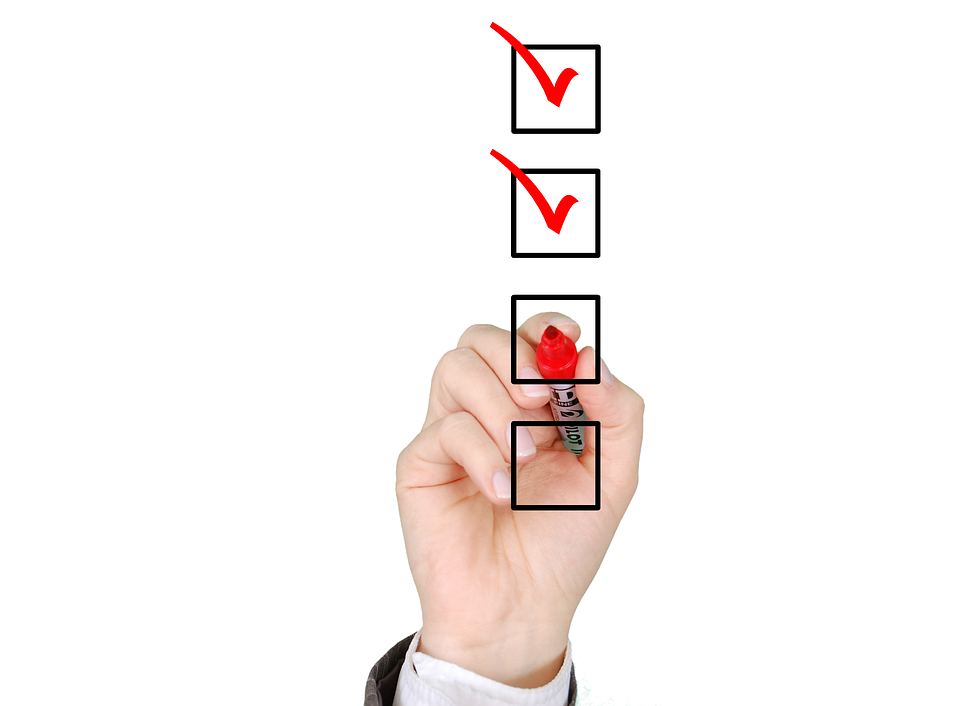 In the context of farm transition, I consider myself:       Introductory		   Moderate to AdvancedHow many total farms do you work with? _______What number of farms you work with are actively going through a farm transition right now? _______What number of farms you work with are likely going to start farm transition planning in the next five years? _______Have the events of 2020-21 (e.g. the pandemic, ag market prices, drought, etc) affected any of your students interest in farm transition. If yes, please describe.         I am interested in attending a one-day farm transition related training tailored to my skill level (i.e. introductory or moderate to advanced).                             I am not interested. Moderate to advanced only: Do you prefer an in-person option that may require several hours of drive time or a virtual only option?            In-person                  Virtual Do you have a challenging scenario or example situation that’d you like us to address as a case study in the training? Briefly share. Use the back of the paper if needed. Or email MeganR@umn.edu directly)!What additional can we, Centers of Agriculture and/or UMN Extension, do to best assist you and your students regarding farm transition and estate planning educational resources?Thank you for your time. Please return today to Jim Molenaar or Megan Roberts. 